Publicado en Madrid el 14/06/2017 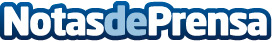 Home staging: La fórmula para alquilar o vender pisos más facilmenteLas mejores técnicas de Home Stating, como la renovación de la pintura, para alquilar o vender un piso más fácilmente, y sacarle todo su potencialDatos de contacto:Pintores MadridWeb: www.pintoresmadrid.eu652953418Nota de prensa publicada en: https://www.notasdeprensa.es/home-staging-la-formula-para-alquilar-o-vender Categorias: Bricolaje Inmobiliaria Interiorismo Construcción y Materiales http://www.notasdeprensa.es